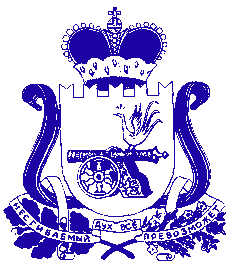 АДМИНИСТРАЦИЯ МУНИЦИПАЛЬНОГО ОБРАЗОВАНИЯ «КРАСНИНСКИЙ РАЙОН»  СМОЛЕНСКОЙ ОБЛАСТИП О С Т А Н О В Л Е Н И Еот 17.01.2022  №  13О признании утратившими силуотдельных нормативных правовыхактов Администрации муниципальногообразования «Краснинский район»Смоленской области В целях приведения правовой базы в соответствие с законодательством Российской Федерации о контрактной системе в сфере закупок товаров, работ, услуг для обеспечения государственных и муниципальных нужд с учетом подпункта «в» пункта 24 статьи 1 Федерального закона от 27 декабря 2019 года № 449-ФЗ «О внесении изменений в Федеральный закон «О контрактной системе в сфере закупок товаров, работ, услуг для обеспечения государственных и муниципальных нужд», Администрация муниципального образования «Краснинский район» Смоленской областипостановляет:Признать утратившими силу нормативные правовые акты:- постановление Администрации муниципального образования «Краснинский район» Смоленской области от 28 декабря 2018 года  № 703 «Об утверждении Порядка осуществления полномочий по внутреннему муниципальному финансовому контролю в части соблюдения требований Федерального закона от 05.04.2013 №44-ФЗ «О контрактной системе в сфере закупок товаров, работ, услуг для обеспечения государственных и муниципальных нужд» Финансовым управлением Администрации муниципального образования «Краснинский район» Смоленской области».- постановление Администрации муниципального образования «Краснинский район» Смоленской области от 04 июня 2018 года № 318 «Об утверждении Положения об уполномоченном контрольном органе в сфере закупок товаров, работ, услуг для обеспечения муниципальных нужд муниципального образования «Краснинский район» Смоленской области.           2. Настоящее постановление разместить на официальном сайте муниципального образования «Краснинский район» Смоленской области.Глава муниципального образования«Краснинский район»Смоленской области                                                                               С.В. Архипенков